The Ascent Academies’ Trust							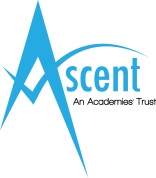 Portland AcademyWeymouth RoadSunderlandSR3 2NQTel: (0191) 553 6050Email: info@ascenttrust.org Web: www.ascenttrust.org							This is an exciting opportunity to join our forward thinking organisation.  The Ascent Academies’ Trust is an ambitious Trust which comprises of five special academies.  There are three academies in Sunderland, one in Billingham and one in Easington.  The Trust also operates a trading subsidiary company to deliver extended provision contracts and specialist training. Post:		Finance ManagerScale		£35k - £40kHours:		Full TimeThe Trust are looking to appoint a suitably qualified and experienced candidate to be responsible for leading the Finance function across the organisation and providing financial service to all academies within the Trust.  The successful candidate will be ambitious and outward looking with a proven track record of technical ability and relevant experience. The post holder will be an experienced accountant (part or fully qualified) with a minimum of 3 years’ relevant experience. They will join the team of Corporate Service Managers and be responsible for developing and leading the finance service. Knowledge of schools/ academies would be an advantage but technical ability and financial experience are the main key factors.The Trust is committed to safeguarding and promoting the welfare of children and young people with Special Needs and expects all staff and volunteers to share this commitment. This post is exempt from the Rehabilitation of Offenders Act 1974 and therefore will be subject to a DBS check from the Disclosure and Barring Service. An application form and further details can be obtained from the Trust website www.ascenttrust.org/#job-vacancies. Completed applications should be returned to the HR Team, The Ascent Academies’ Trust, Portland Academy, Weymouth Road, Sunderland, SR3 2NQ or by email to HR@ascenttrust.org.Closing Date: Friday 16th March at 12 noonInterviews: Tuesday 27th March